Réforme des retraites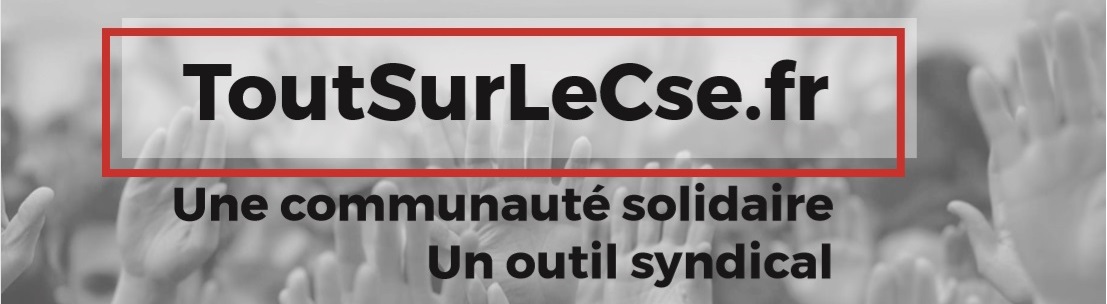 Information · Débat(Jour Chiffre Mois Année)(Heure) · Local du CSE(Adresse du local du CSE)| A quel âge je pourrai partir ?| J’aurai combien ?| C’est quoi le système par point ?| C’est quoi l’âge d’équilibre ?| Ca change quoi sur ma paye et mes cotisations ?| J’ai commencé à 16 ans, ça change quelque chose ?| Je suis né avant 1975, ça me concerne vraiment ?| Venez avec vos questions…